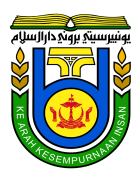 PAPRSB INSTITUTE OF HEALTH SCIENCES, UNIVERSITI BRUNEI DARUSSALAMConsent FormI hereby acknowledge that:* This consent form will be signed in two copies. Researchers will keep a copy of this consent form, and the other will be given to the signed participant.Project TitleResearch Investigators & OrganisationContact Information of the Principal InvestigatorName, Office Address, Office Phone Number and Email AddressPlease tick the appropriate box YesNo1My signature is my acknowledgement that I have agreed to participate in the research titled above. 2I have read or have been explained and understand the information and research procedure written in the information sheet given to me.3I agree that the interview/focus group/observation conducted during the research will be audio/video-taped (please circle as appropriate).4I am free to withdraw from the study at any time before data analysis. It is entirely my choice whether or not to inform the Principal Investigator the reason for withdrawal. I understand the withdrawal will not adversely affect me in any way. 5I am aware that my information cannot be withdrawn or excluded from the data as these are taken anonymously (This phrase might be needed if data are collected anonymously. Please edit accordingly).6I agree that the information provided by me will be used only for this research. 7I agree that the manuscript(s) may be produced from this research and published accordingly, and my identity will be kept confidential.8I have read or have been explained and understood the information in this consent form. Any questions that I had have been duly answered._____________________________________Signature (Participant)_____________________________________Date_____________________________________Signature (Researcher)_____________________________________Date